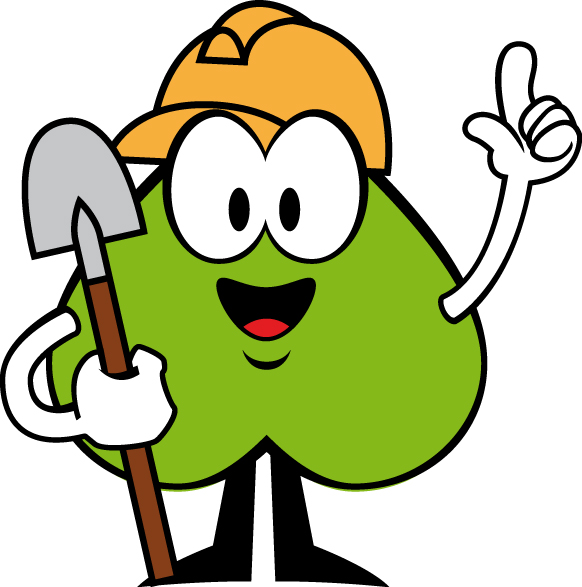 Baustellen-Piko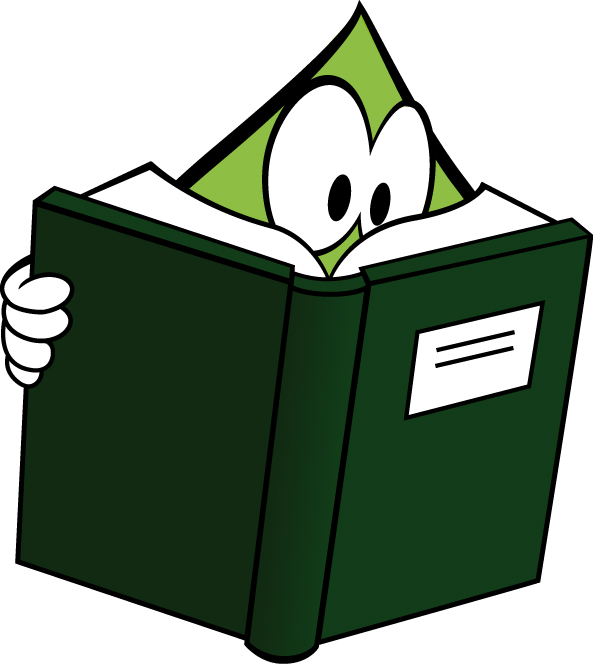 Buch-Piko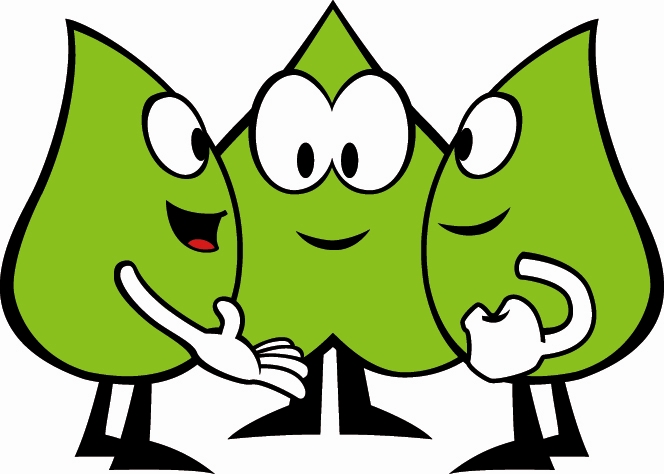 Gruppenarbeit-Pikos,auch: Fortbildungs-Pikos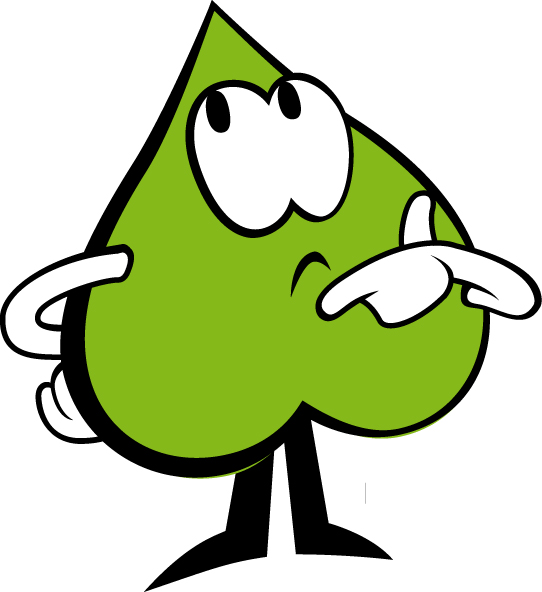 Aufgaben-Piko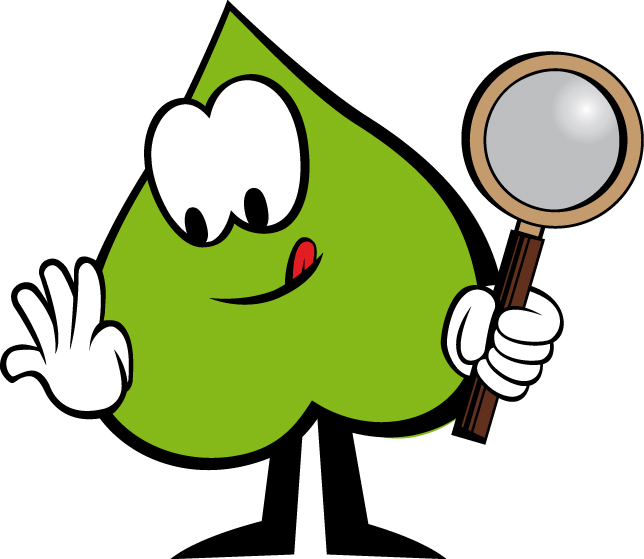 Forscher-Piko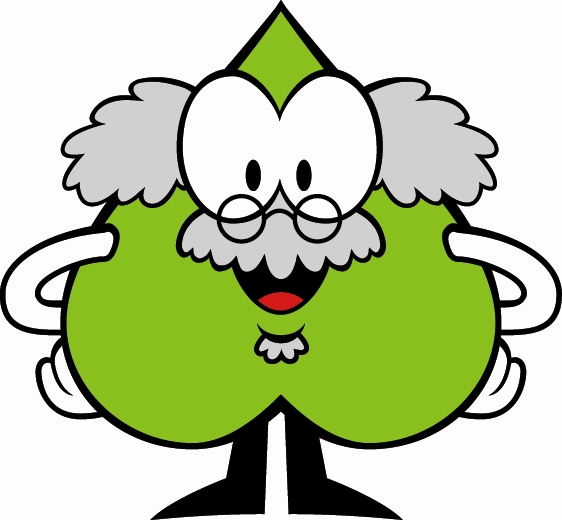 Informations-Piko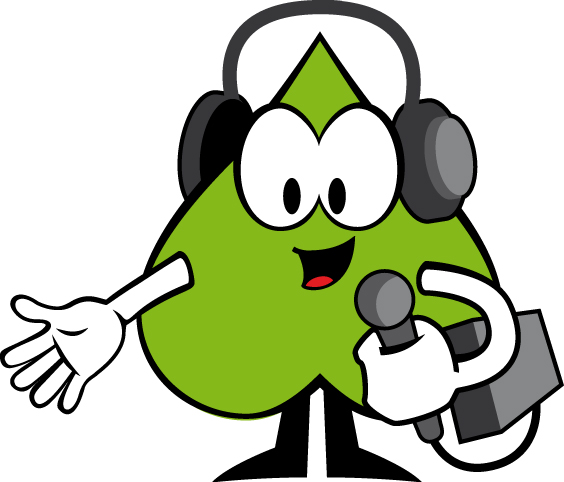 Reporter-Piko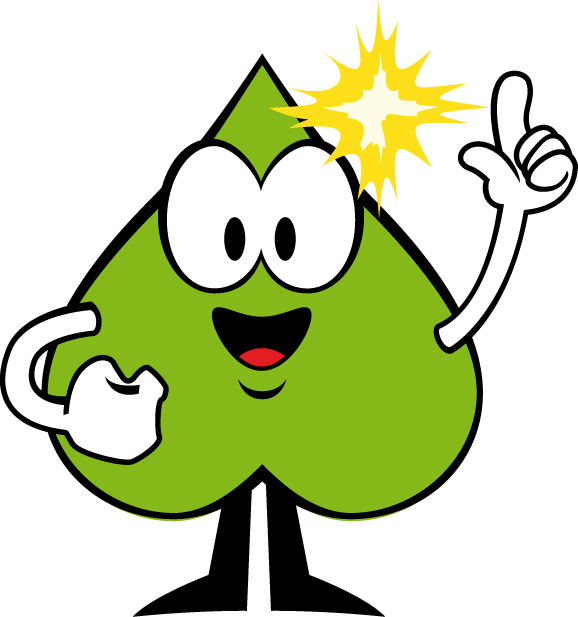 Ideen-/Tipp-Piko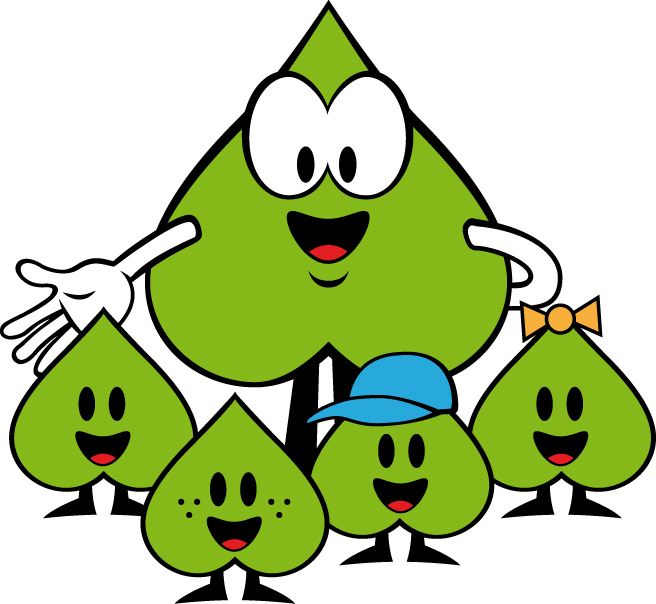 Unterrichts-Piko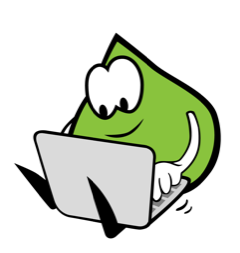 Laptop-Piko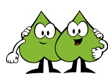 Partner-Pikos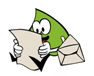 Brief-Piko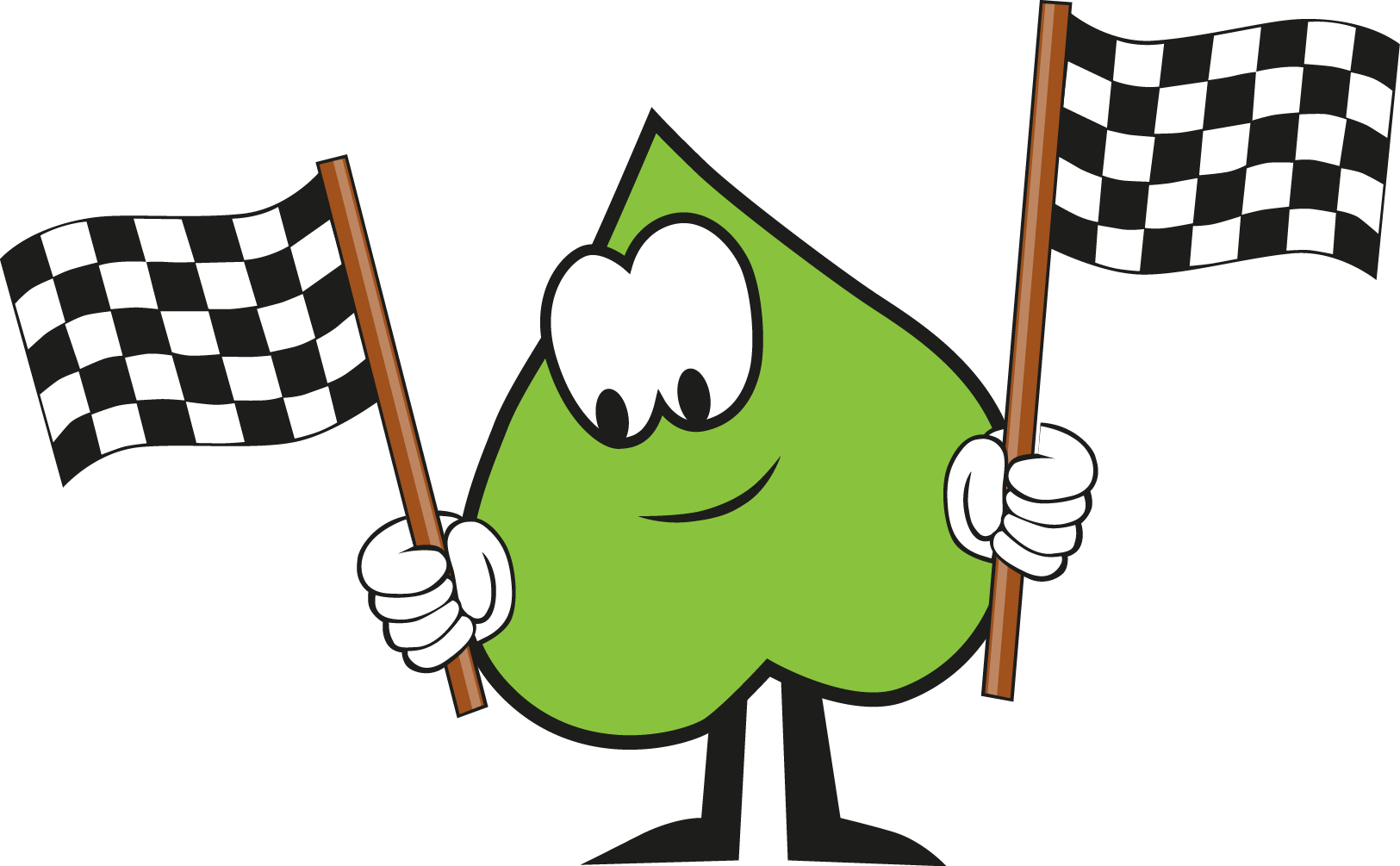 Ziel-Piko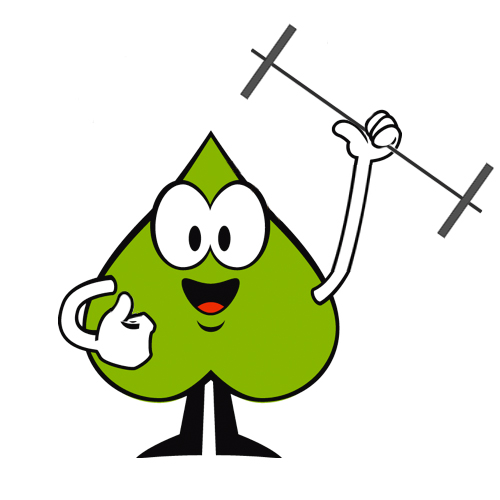 Leichte Hantel-Piko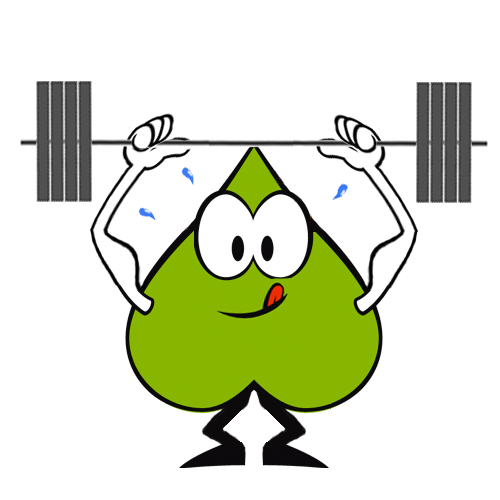 Schwere Hantel-Piko